Nové učivo 2.ročník - Mgr. Kvetoslava CipárováVečerníčková trieda.08.02.2021 – 12.02.2021MAT: Učebnica: str. 27. cv. 17, 21 -  písomne do zošita.                                   : str. 28. cv. 2 -  písomne do zošita.                                  : str. 29. cv. prepísať do zošita : žltá tabuľka :menšenec – menšiteľ´= rozdiel                                                 cv. 14 - do zošita.
         : PZ časť 2. : str. 8. cv. 1,2                                : str. 9.cv 3,4                               : str. 10.cv.1                                : str.11.cv. 1,3                               : str. 12. cv. 1, str. 13.  cv. 1, SJL :  str. 63 –  Mäkké spoluhlásky: vedieť vymenovať, odpísať  žltú tabuľku do zošita.        :  str. 64 – cv. 2,3,4.        :  str. 65 – cv.1,2,5,6 a,b.        :  str. 66 – cv. 1,4,5,6 a,b.SJL: Čítanie –    : str. 59  - Ľudová pieseň – Tancuj, tancuj a Bodaj by vás  - napísať  nadpis                                do zošita a vlastná ilustrácia.       : str. 60 – Sánkovačka - napísať  autor, nadpis do zošita a vlastná ilustrácia.porozumenie textu.       : str. 61 – Snežná tabuľa:  napísať autora,  nadpis do zošita a vlastná ilustrácia.                    : str. 61 – Nenápadný zdravotník - napísať autora, nadpis a vlastná reprodukcia textu.Prvouka:  str. 49. – 51.  Rozpúšťanie látok vo vode – Moje poznámky str. 51. doplň, prepíš do zošita.str. 52. – 54. Odparovanie vody a filtrácia – Moje poznámky str. 54.  doplň, prepíš do zošita.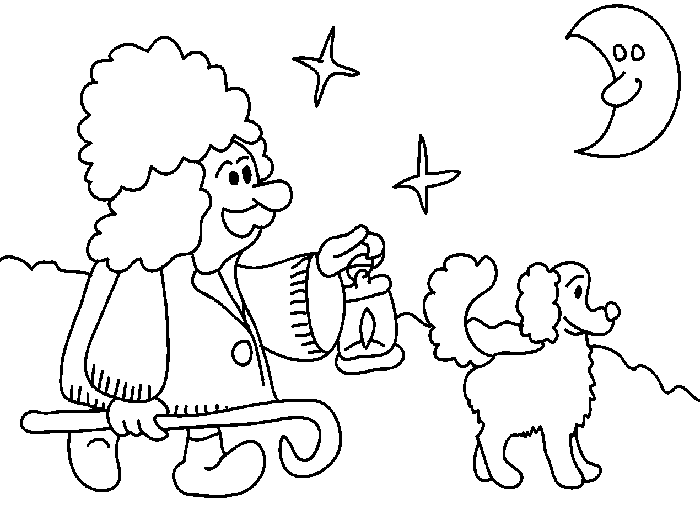 